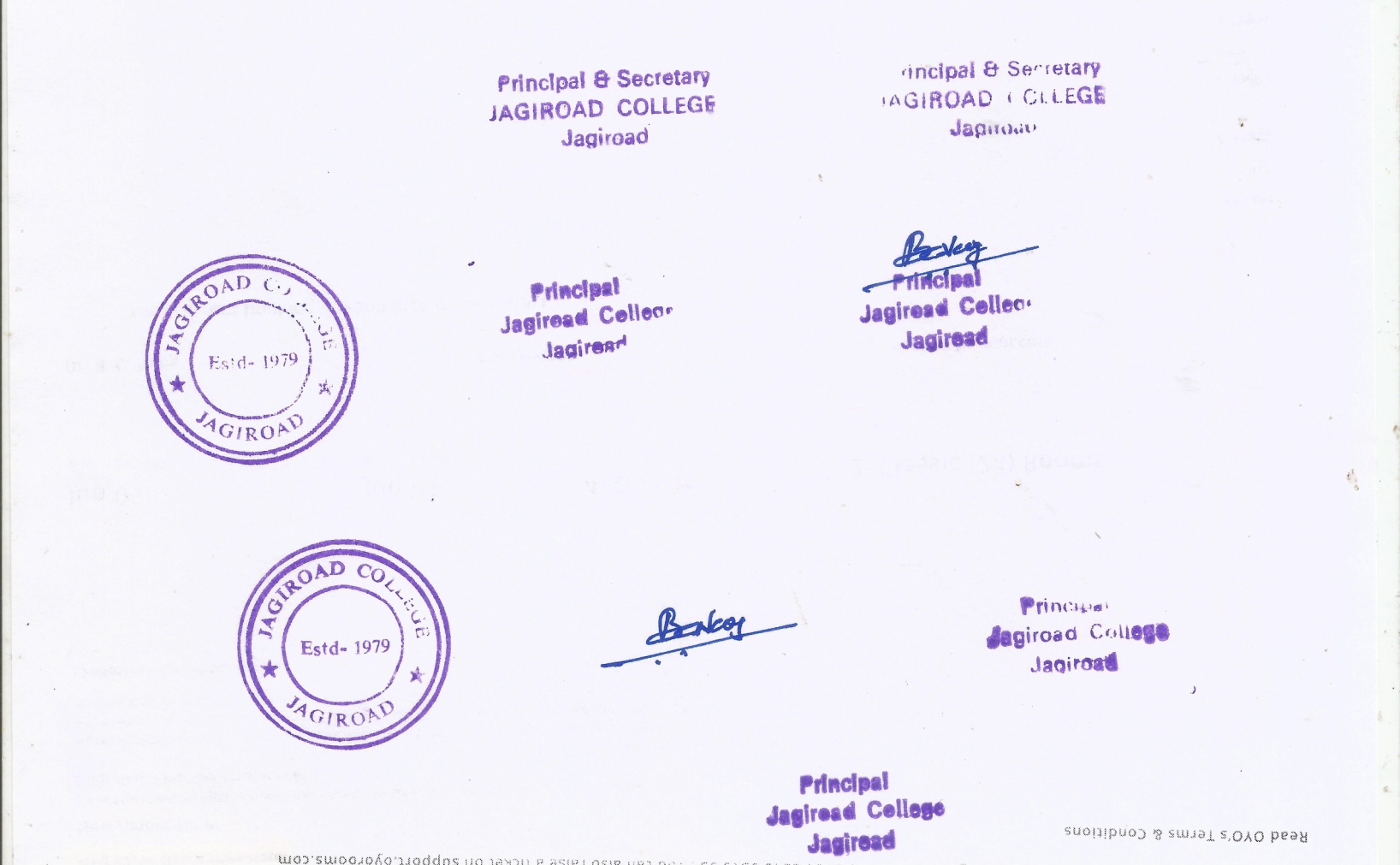 Jagiroad College, JagiroadJagiroad College, JagiroadJagiroad College, JagiroadJagiroad College, JagiroadJagiroad College, JagiroadMerit List-HS 1st Year-Arts:: Session 2022-23Merit List-HS 1st Year-Arts:: Session 2022-23Merit List-HS 1st Year-Arts:: Session 2022-23Merit List-HS 1st Year-Arts:: Session 2022-23Merit List-HS 1st Year-Arts:: Session 2022-23Sl. No.Name CasteGenderHSLC %1SONALI DASSCFemale81.332BIJUMONI DEKAOBCFemale75.333BHASKAR JYOTI DASSCMale74.334RAKESH DASGENERALMale74.175TUNTUN BORAGENERALFemale73.506UMMA HABIBAGENERALFemale73.337DULMONI DEKAOBCMale73.008MADHUSMITA MEDHISCFemale72.839PRAGYAN POWDALOBCMale72.8310GANAPATI DASSCMale72.3311GANAPATI DASSCMale72.3312SESHNATH BOROST(P)Male72.3313KRISH PAULGENERALMale72.1714TAPAN BISHWASGENERALMale72.0015MOUSUMI SUKAIST(P)Female72.0016ANU CHETRIOBCFemale71.8317RAJDIP DEKAOBCMale70.5018NASRIN BEGUMGENERALFemale70.3319MANDIRA DASSCFemale69.8320PALASH PRATIM DEKAOBCMale69.3321IRAN JYOTI PATARST(P)Male69.1722PRANJALI MAZUMDARSCFemale68.8323ATIFA NASRINGENERALFemale68.8324JUTIKA BAYANOBCFemale68.8325BANDITA MACHARANGST(P)Female68.6726SHNEHA DASGENERALFemale68.1727BHOOMIKA SAIKIAOBCFemale67.5028RAMIM MUKRIMA NASRINGENERALFemale65.8329NITIKA SARKARSCFemale65.6730UDDIPTA KALITAGENERALMale65.5031TANUJA KONWARST(P)Female65.0032PRITISMITA DEURIST(P)Female64.6733SUMI DEKAGENERALFemale64.5034PARISMITA BOROST(P)Female64.3335NILAKHI ENGLENGPIST(H)Female64.3336BIPLOB BORAOBCMale64.0037AMBALIKA TARFANGST(P)Female63.6738KAKULI KELENGST(H)Female63.5039PARISHMITA DEKAOBCFemale62.8340SHIKHA RANI DEKAOBCFemale62.5041SAGARIKA MEDHIOBCFemale62.3342UMME SALMA BEGAMGENERALFemale62.3343AMINUL HOQUEGENERALMale62.3344KINGKI MALOIST(P)Female62.1745DIMPEE DEKAOBCFemale61.8346SHNEHA DEYOBCFemale61.6747SNEHA DEYOBCFemale61.6748PRIYA DEYGENERALFemale61.5049NITUMONI DAIMARYST(P)Female61.0050PRIYA KUMARIGENERALFemale60.8351DIPANKAR BISWASSCMale60.8352PRANATI DAIMARYST(P)Female60.6753SURUJ RANGHANGST(H)Male60.6754RITA DEWRIST(P)Female60.6755NENCHI KUMARI MECHST(P)Female60.3356MASUD ALIGENERALMale60.0057KAPIL KASHYAP BORAGENERALMale59.6758MOHSIN TAUHIDGENERALMale59.1759LAKHINATH MANDALSCMale59.0060SUMI KAKATIGENERALFemale59.0061ARCHANA DEKAOBCFemale58.8362MILIMAI BOROST(P)Female58.5063GAURAB DEKAOBCMale58.5064SUHANA NASRINGENERALFemale58.5065BIKASH GAYARIST(P)Male58.3366MAINE AMSHIST(P)Female58.0067UTTAM MANDALSCMale58.0068ANKUR KALITAGENERALMale58.0069JUMAN DEKAOBCMale57.6770RANJANA GURUNGOBCFemale57.6771KAUSHIK MANTAST(P)Male57.5072PRONOY ROYGENERALMale57.0073SILPI RANI DASSCFemale56.8374BISHAL DEWRIST(P)Male56.6775SUSMITA DASSCFemale56.6776JURI MONI BORAGENERALFemale56.6777SANDESH BISTAGENERALMale56.6778SURJITA PATHAKGENERALFemale56.1779MAYA BORDOLOIGENERALFemale55.5080PARISHMITA TERONPIST(H)Female55.5081POMPI BAROST(P)Female55.5082ASADUL ISLAMGENERALMale55.5083BISHNUPRIYA SARKARSCFemale55.1784DEEBJYOTI MEDHISCMale55.1785AKASH BORDOLOIST(P)Male55.0086DHANESWAR PRASADOBCMale55.0087HIROCK JYOTI DEKAOBCMale55.0088TONMAY DEKAGENERALMale54.8389SUBHAJYOTI DEWRIST(P)Male54.6790ANAMIKA DEBNATHOBCFemale54.3391RESMINA BEGUMGENERALFemale54.1792RUMAN SAIKIAGENERALMale54.1793LABANYA BHUYANOBCFemale54.0094PUSPANJALI BARUAHOBCFemale53.8395ASAMULALAMGENERALMale53.8396RAHUL DASSCMale53.6797JIRMILY HANSEPIST(H)Female53.6798DIBIKA BOROST(P)Female53.1799SUMI SWARGIARYST(P)Female53.00100RAHUL DEYGENERALMale53.00101AJAY THAPAOBCMale53.00102REBARANI DEKAOBCFemale53.00103PALLABI BISWASSCFemale52.67104KANAK SARKARSCMale52.50105DIPANDITA DEKAGENERALFemale52.33106ANJUMA BEGUMGENERALFemale52.33107PRONOP MASLAIST(P)Male52.00108JUTIKA DEYGENERALFemale52.00109BHUMIKA BOROST(P)Female51.83110PRANJANA BAYANGENERALFemale51.83111ANISHA DASSCFemale51.83112RIMI MALOIST(P)Female51.83113PRANJIT MANDALSCMale51.83114PARTHA PRATIM DASGENERALMale51.50115HIYA TERONST(P)Female51.17116MEHEBUR RAHMANGENERALMale51.17117ARJINA BEGUMGENERALFemale50.83118JAMUNA CHETRYOBCFemale50.83119NIKESH CHOUDHURYSCMale50.83120JOYRAJ DASSCMale50.83121PAYEL DEYGENERALFemale50.67122BUNUST(P)Female50.50123BUNU BORDOLOI ST(P)Female50.50124MAJMINA BEGUMGENERALFemale50.00125MAJMINA BEGUMGENERALFemale50.00126KALYAN JYOTI DEWRIST(P)Male50.00127NIKITA MANDALSCFemale49.83128DEVAJANI BISWASSCFemale49.67129NEHA BASFORSCFemale49.50130RAKHI SARKARSCFemale49.33131ITI BISWASSCFemale48.83132SRITY SUTRADHARSCFemale48.67133DEBASHIS DEBNATHGENERALMale48.33134ARJUN DEBNATHGENERALMale48.33135SAJAN KHARKA CHETRYOBCMale48.17136SHIMA KUMARI CHAUHANGENERALFemale48.17137PALLAB KUMAR DEURIST(P)Male48.00138PRIYONKA PURAKAYATHAGENERALFemale48.00139PARAG JYOTI DEKAOBCMale48.00140SANJOY KROGENERALMale47.50141CHAYNIKA DASSCFemale47.50142NISHITA DASGENERALFemale47.50143SHNEHA SAHAGENERALFemale47.33144RITA DEVI GENERALFemale47.17145RAJIB SENARST(H)Male47.00146SUMA MANDALSCFemale47.00147JAYAMONI PHANGCHOST(H)Female47.00148LAKHIMAI KHAKHLARYST(P)Female47.00149MIKU MONI BORDOLOIST(P)Male47.00150NILAY PATARST(P)Male47.00Waiting List:: Category::URSl. No. Name Caste GenderHSLC %1BARSHA PATARGENERALFemale46.832NISA PRADHANGENERALFemale46.833FARHANA RAHMANGENERALFemale46.504JONALI BEYPIGENERALFemale46.505TUTU MONI DEKAGENERALFemale46.336PRADIP BISWASGENERALMale46.177IMRADUL ALI GENERALMale46.008PHIRJAN SARMAGENERALFemale46.009PRASHANGSA DEYGENERALMale45.6710FUJAIL ALOMGENERALMale45.5011FUJAIL ALOMGENERALMale45.5012PINKU MONI DASGENERALMale45.5013SURMAN ALIGENERALMale45.5014PARTHOJIT DEBNATHGENERALMale45.3315ANUJ DEWRIGENERALMale45.0016ANUSRI DEYGENERALFemale44.1717SANJANA KHARKA CHETRYGENERALFemale44.1718BRIJESH KUMAR THAKURGENERALMale44.0019VESINGJA ENGTIPIGENERALFemale43.8320MONJIT SARMAGENERALMale43.6721PARBES FAHINGENERALMale42.6722BIBI CHAMSALGENERALFemale42.3323RANJITA SARKARGENERALFemale42.0024PRATIKSHA NEOGIGENERALFemale41.6725AFTAR HUSSAINGENERALMale41.6726PRITOM SINGHGENERALMale41.5027BAKUL MANDALGENERALMale41.3328DHANSING KROGENERALMale41.0029NAJMINA KHATUNGENERALFemale40.6730ARPITA GHOSHGENERALFemale40.0031JINTU MONI KONWARGENERALMale40.0032ALIJA KHATUNGENERALFemale39.5033ROIS UDDINGENERALMale39.0034SARASWATI DASGENERALFemale38.6735AMIRUL HOQUEGENERALMale37.1736ABHINASH BORDOLOIGENERALMale36.8337SANGITA DEVGENERALFemale35.17Merit List-OBCSl. No. Name Caste GenderHSLC %1SOURAV JYOTI BORAOBCMale46.172YURAJ NEWAROBCMale45.833SHAMIR GURUNG OBCMale45.504PRITI DEKAOBCFemale44.675TUSHI CHANDAOBCFemale44.336PUSPA DEVIOBCFemale44.337SAMAR JIT DEKAOBCMale44.178PAYEL MAZUMDEROBCFemale42.179KOUSHIK BORAOBCMale39.5010JIBON NATHOBCMale37.67Merit List-SCSl. No. Name Caste GenderHSLC %1PRABITRA DASSCMale46.332KASHYAV DASSCMale46.173PALLABI BISWASSCFemale45.834SRIMOTI BISWASSCFemale45.505PRATIMA SIKDARSCFemale45.336PRATIMA SIKDARSCFemale45.337NIKITA MAJUMDERSCFemale45.178PUJITA DAS SCFemale45.009RAHUL DASSCMale45.0010AJOY DASSCMale44.3311DIPJYOTI MANDALSCFemale44.3312KIRAN BASFORSCFemale43.5013DROUPADI SARKARSCFemale43.0014BIJAY SARKARSCMale42.1715SAGAR DASSCMale41.6716RITA BHARALI SCFemale41.1717Puja BhowmickSCFemale41.1718DEEPA DASSCFemale41.00Waiting List-SCSl. No. Name Caste GenderHSLC %1BISWAJIT DASSCMale41.002KARAN BISWASSCMale40.333PRIYANKA BISWASSCFemale40.334JONALI DASSCFemale40.005RIMPI DASSCFemale39.506BIBEK DASSCMale38.677KARAN BISWASSCMale38.008RANA DASSCMale37.67Merit List:: ST-HSl. No. Name Caste GenderHSLC %1BIMALSING LEKTHEST(H)Male45.832NIRUMONI PHANGCHOST(H)Female45.333BIJOY KHORAIST(H)Male45.174 LITSONG SENARST(H)Male43.005DHANSING KROST(H)Male41.006RAKTIM AMSIST(H)Male39.677SUNITA TERONPIST(H)Female38.508SRI RITU RAHANGST(H)Male37.67Merit List:: ST-PSl. No. Name Caste GenderHSLC %1SNEHA RAMCHIARYST(P)Female46.672SNEHA RAMCHIARYST(P)Female46.673PARINITA KELENGST(P)Female46.334MAUCHAM KONWARST(P)Male45.835POLI BORDOLOIST(P)Female45.836MOUSUMI BORDOLOIST(P)Female45.677SIMANTA KONWARST(P)Male45.508DOLI BOROST(P)Female45.509BHAGYASHREE KONWAR PHANGCHONGST(P)Female45.3310BIPASHI BORDOLOIST(P)Female44.6711AKANGSHA PATARST(P)Female44.1712BIKRAM MANTAST(P)Male43.1713MAINU PATARST(P)Female42.6714RATUL HUKAIST(P)Male42.0015AMAL KUMAR PATORST(P)Male41.5016TARALI BOROST(P)Female40.8317BHUBNESWAR BOROST(P)Male40.6718RUBUL DEWRIST(P)Male37.33